PEMBROKESHIRE COUNTY SHOW 16th & 17th AUGUST 2023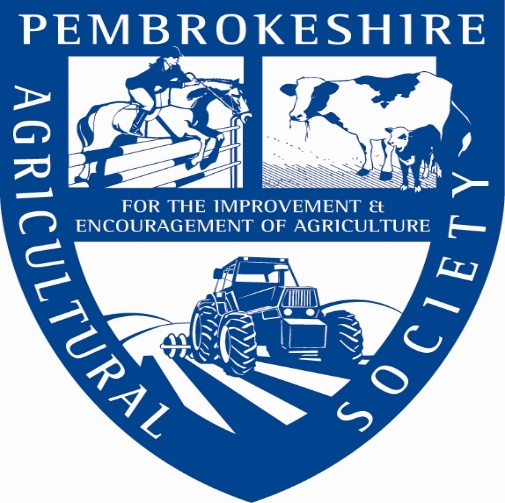 SCHEDULE OF SHEEP CLASSESTHURSDAY 17TH AUGUST 2023ENTRIES VIA  SHOWINGSCENE.COM ENTRIES CLOSE MONDAY 31st JULY 2023Show OfficeCounty ShowgroundWithybushHaverfordwestPembrokeshireSA62 4BWE-mail: info@pembsshow.orgRegistered Charity Number 1160533Registered Company Number 09124313OFFICERS OF THE SOCIETYPresident: Brian Jones MBEPresident Elect : Adam Thorne Esq Ambassadors: Luke Watts & Betsan WilliamsImmediate Past President: Mansel Raymond MBEBoard of Trustees: Mr Michael Davies (Chairman), Mr Richard Cole,  Mr Delme Harries, Mr John Lewis, Mr Roger Mathias, Mrs Nicola Owen (Treasurer), Mr Mansel Raymond, Mr Adam Thorne Hon. Show Governors:Mr John Lewis (Chairman), Mr Richard Cole, Mr John Evans, Mrs Kathy Wilson, Mrs Bethan Watts, Mrs Gemma ReesMr Len Thomas, Miss Rebecca ThomasHon Life Show Governors:Mr Chris Dungey, Mr Breian Llewellyn, Mr John Munt, Mr David Rees, Mr Peter ScaleBankers: Barclays Bank plc, HaverfordwestAuditors: Ashmole & Co, HaverfordwestHonorary Veterinary Surgeons: Fenton Veterinary Practice & Cotts Equine HospitalThe Society wishes to acknowledge their grateful thanks for the considerable support which has enabled this event to proceed from sponsors, exhibitors, members and volunteers. TERMS & CONDITIONSDate & Location of ShowThe Show will be held on 16th & 17th August 2023 the County Showground, Withybush, Haverfordwest, Pembrokeshire, SA62 4BWCancellation of Classes and/or EntriesPembrokeshire Agricultural Society reserves the right to refuse any entry or cancel or amalgamate any class or section it deems fit.  Exhibitors already entered will be offered entry into an alternative section where appropriate or the entry fee may be returned to each exhibitor after the show dates.StewardsNo steward or other official of the show, whilst in charge of any animal competing in the show, shall wear any rosette or badge when they enter the ringDress CodeAll exhibitors/handlers should ensure they are wearing the correct show clothing and footwear required to enter the designated show ringsPublic liabilityAll exhibitors, without exception, must have public liability/third party insuranceHealth & Safety The organizers of this event have taken reasonable precautions to ensure the health & safety of everyone present.  For these measures to be effective, everyone must take reasonable precautions to avoid and prevent accidents occurring and must obey the instructions of the organisers, officials and stewards.  Please ensure that all animals are show trained and that all show equipment is in good condition.  Animal WelfarePembrokeshire Agricultural Society is very keen to ensure the health and welfare of all livestock that attend the events that the Society organises.  Show organisers have an obligation (under the terms of the Animal Welfare Act 2006 Section 9(2)) to ensure that the best welfare practices are observed at all times and this also assists in the prevention of the spread of animal diseases.  This involves working to the regulations and guidelines set out by government organisations, and developing policies and procedures that can be compiled with by the society’s representatives e.g. staff and voluntary workers, exhibitors and the general public. The PAS Welfare Plan has been drawn up with the assistance of the society’s appointed veterinary surgeons, Fenton Veterinary Practice & Cotts Farm Equine Hospital and demonstrates that due consideration had been given to all aspects of animal health and welfare.  The plan is available for inspection by the animal health authorities if required.  The society is keen to promote equine welfare and as part of this we encourage all riders, no matter where they are on the showground, to be of an appropriate size and weight for the horse/pony being ridden.GDPR and Data Protection Act 1998 The society rules regarding the above are currently in accordance with the Data Protection Act 1998.  To enable the society to deliver its services to you, there is need for you to continue providing personal data.  With GDPR the security of your personal data is of paramount importance to the society.  The society has developed a Privacy Policy which can be found on our website.  It sets out detailed information regarding personal information, how we use it, for what purpose and the legal basis for doing so.  It also details how personal data is stored and who it is shared with.  Should you wish to have a copy of the Privacy Policy please e-mail info@pembsshow.org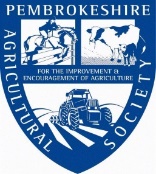 PAS Ltd 2023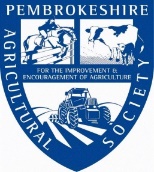 Membership RatesThe Pembrokeshire Agricultural Society has played a leading role in the development of agriculture and the rural economy in Pembrokeshire, Wales, since its formation in 1794.Your membership will support the Society in its aim to promote, advance and improve for the benefit of the public agriculture, horticulture and rural crafts and skills in all their branches by the improvement of livestock and the demonstration and showing of livestock, machinery, crafts, products, methods and processes connected with agriculture and agricultural education in particular by holding of the annual show.Membership benefits :Membership packages for the 2023 Show: (You must be a member of the Pembrokeshire Agricultural Society by 31st July 2023 before you can purchase members Show entrance tickets).Each full paid member can buy up to 2 Show tickets @ £5 each per day.ORA member can purchase one family pass for £30 which includes:2 adult tickets per day and 3 child tickets per day (ages 5-16, under 5’s free).Access to the Members Club Area of the Show (Pavilion, Garden and Marquee) with catering and bar. Vote at the Annual General MeetingPrivileged terms for Members attending Society designated functions and events throughout the year e.g. Annual Dinner, Comedy Night.If you would like to become a member of the Society, please apply on line at www.Showingscene.com    Any queries please contact the Show Office. Please note you must pay the 2023 membership by Card/Cheque/Bank Transfer and complete a Direct Debit Mandate for 2024 subscription before you can apply for Members tickets for the 2023 Show.You could support us by encouraging family and friends to join the Society*For further details please email info@pembsshow.org or call 01437 764331THURSDAY 17th AUGUST 2023DYDD IAU 17eg AWST 2023SHEEP SECTIONADRAN DEFAID JUDGING TO TAKE PLACE IN THE LIVESTOCK ARENAGENERAL CONDITIONS FOR SHEEP EXHIBITORSSHOWGROUND HOLDING NO: 55/475/86321.	ARRIVAL & DEPARTURE OF SHEEPPlease use Gate 1 entrance for delivery and collection of exhibits. The arrival of sheep is permitted between 6.30am and 8.30am on the morning of the competition.  All Sheep must be on site by 8.30am. Stock vehicles will only be allowed on site for collection of exhibits after 4.30pm. Access will be restricted and limited to vehicles displaying a livestock vehicle pass and their occupants holding the correct admission ticket(s).2.	SHEEP ACCOMMODATION & FACILITIESAll sheep will be accommodated in pens in the Livestock Arena.  Exhibitors to 	bring their own straw if required. 3.	SAC SHEEP & GOAT HEALTH SCHEME (MAEDI VISNA ACCREDITATION &  NON MAEDI VISNA)Facilities will be made available for both MV accredited & Non MV accredited stock in the classes. MV accredited stock must be accompanied by a valid and up to date Certificate of Status (Green SAC form) stating the number and type of sheep and the accredited flock's registration number. Non Maedi Visna exhibitors and handlers please note any person in charge of sheep may be held liable if they fail to observe instructions or cross barriers which separate accredited and non-accredited areas.  Owners must report any lambing or abortions during or six weeks before the show. Sheep coming to the show should have been treated with an approved scab control product carried out to the manufacturer's specification.  4.	WELFARE OF LIVESTOCK (Prohibited Operation) regulation 1982 Short Tail Docking of SheepExhibitors should take note that exhibits born after 1.1.84 must comply with the regulation that tails must be long enough to cover the vulva of the female and anus of the male. The decision of the Honorary Veterinary Officer shall be final on this matter.5.	SHEEP MOVEMENT 	All sheep coming to the show MUST be accompanied by an AML1 Document and each animal should be individually identified.6.	ENTRY FEES & PRIZE MONEY7.	WRISTBAND & VEHICLE PASS ENTITLEMENT8. 	SHOW OFFICIALS RESERVE THE RIGHT TO AMALGAMATE/SPLIT CLASSES DEPENDANT ON ENTRIES FORWARD.9. 	GDPR and Data Protection Act 1998To enable the Pembrokeshire Agricultural Society to deliver its services to you, there is need for you to continue providing personal data. Your personal data is paramount to the Society; therefore, the PAS have developed a Privacy Policy which can be found on the PAS website. It sets out detailed information regarding personal information, how we use it, for what purpose, and the legal basis for doing so. Furthermore, it highlights how personal data is stored and who it is shared with. Should you wish to access the Privacy Policy it can be found at the following website address: www.pembsshow.orgDEFAID TEXEL SHEEP(MV and non MV accredited) Judge: Robert Bennett Esq.  PowysALL SHEEP MUST BE SHOWN UNDER THE RULES AND REGULATIONS OF THE TEXEL SHEEP SOCIETY. Class 350	RAM, any age excluding lambClass 351	RAM lambClass 352	EWE any age excluding lambClass 353	EWE lambClass 354	Group of 3Championship & Special AwardsCH100	PAS Champion and Reserve Champion rosettes will be awarded to the Champion and Reserve ChampionT90	CARSWELL PERPETUAL CUP for the Champion Texel.  This cup has been won outright by Des & Irena, Einon Texels, however they have presented it back in memory of Brian Thomas, Carswell as a perpetual cup.DEFAID COLOURED RYELANDS(MV and non MV accredited)  Judge : Class 355	RAM, any age excluding lambClass 356	RAM lambClass 357	EWE any age excluding lambClass 358	EWE lambClass 359	Group of 3Championship and Special Awards     CH101	PAS Champion and Reserve Champion rosettes will be awarded to the Champion and Reserve Champion     	DEFAID POLL DORSET HORN SHEEP(MV and non MV accredited)  Judge : Myrddin James Esq. CeredigionEntries are eligible for Welsh Dorset Club Points System Class 360	RAM, any age excluding lambClass 361	RAM lambClass 362	EWE any age excluding lambClass 363	EWE lambClass 364	Group of 3Championship and Special Awards   CH102	PAS Champion and Reserve Champion rosettes will be awarded to the Champion and Reserve Champion   R60    ROSETTE AWARDED FOR CHAMPION POLL DORSET HORN & BEST EXHIBIT  T91	KENDORE PERPETUAL CHALLENGE CUP donated by Mrs Doreen Price in memory of Ken Price, to be awarded to the best Poll Dorset exhibit.WELSH MOUNTAIN SHEEP DEFAID MYNYDD CYMREIG  Judge : Alwyn Rees Esq. GwyneddClass 365	RAM, any age excluding lambClass 366	RAM lambClass 367	EWE any age excluding lambClass 368	EWE lambClass 369	Group of 3							    Championship & Special Awards     CH103	PAS Championship and Reserve Champion rosettes to be awarded to the Champion and Reserve ChampionP1	Welsh Mountain Sheep Society – Pedigree Section – Ram of the Year Competition – points will be awarded at this Show towards the J O Pritchard Memorial TrophyP2	The Welsh Mountain Sheep Society – Pedigree Section – Female of the Year Competition -points will be awarded at this Show towards the HL & OE Roberts TrophyP3	The Welsh Mountain Sheep Society – Pedigree Section – Group of 3 Competition.  Points will be awarded at this Show towards the Bowden Family Trophy.BLACK WELSH MOUNTAIN DEFAID MYNYDD DUON CYMREIGJudge : John Green Esq. CeredigionClass 370	RAM, any age excluding lambClass 371	RAM lambClass 372	EWE any age excluding lambClass 373	EWE lambClass 374	Group of 3Championship & Special Awards CH104	PAS Champion and Reserve Champion rosettes will be awarded to the Champion and Reserve Champion.       T92	Mrs C DANIEL TROPHY for the Champion Black Welsh Mountain       R61	Black Welsh Mountain Sheep Breeders Association Breed Champion Rosette for the best registered exhibit in the section. ANY OTHER BREED CONTINENTALUNRHYW FRÎD ARALL                      (Breed MUST be stated on entry form)MV and Non MV accredited  Judge : Bruce Mckay Esq. PembrokeshireClass 375	RAM, any age excluding lambClass 376	RAM lambClass 377	EWE any age excluding lambClass 378	EWE lambClass 379	Group of 3Championship and Special AwardsCH105	PAS Champion and Reserve Champion rosettes will be awarded to the Champion and Reserve ChampionBRITISH CHAROLLAIS SHEEPDEFAID CHAROLLAIS PRYDEINIG     (MV and non MV accredited)   Judge : Paul Amphlett Esq. PowysClass 380	RAM, any age excluding lambClass 381	RAM lambClass 382	EWE any age excluding lambClass 383	EWE lambClass 384	Group of 3Championship and Special AwardsCH106	PAS Champion and Reserve Champion rosettes will be awarded to the Champion and Reserve Champion R62	British Charollais Sheep Society offers a Champion Rosette.DEFAID SUFFOLK SHEEP(MV and non MV accredited)Judge : Eifion Hughes Esq. CarmarthenshireClass 385	RAM, any age excluding lambClass 386	RAM lambClass 387	EWE any age excluding lambClass 388	EWE lambClass 389	Group of 3Championship and Special AwardsCH107	PAS Champion and Reserve Champion rosettes will be awarded to the Champion and Reserve ChampionT93	VALBAZEN CUP for the Champion SuffolkR63	SUFFOLK SHEEP SOCIETY offers a rosette for the best exhibit in the Suffolk classes, registered flock owners onlyANY OTHER BREED -NATIVE UNRHYW FRÎD ARALL(MV & NON MV ACCREDITED)(Breed MUST be stated on entry form)Judge : Tudor Harries Esq. GlamorganClass 390	RAM, any age excluding lambClass 391	RAM lambClass 392	EWE any age excluding lambClass 393	EWE lambClass 394	Group of 3Championship and Special AwardsCH108	PAS Champion and Reserve Champion rosettes will be awarded to the Champion and Reserve ChampionBADGER FACE WELSH MOUNTAIN SHEEPTORDDU & TORWEN DEFAID TORDDU a TORWEN CYMREIGJudge : Eirian Jones Esq. CarmarthenshireClass 395	RAM, any age excluding lambClass 396	RAM lambClass 397	EWE any age excluding lambClass 398	EWE lambClass 399	Group of 3Championship and Special AwardsCH109       PAS Champion and Reserve Champion rosettes will be awarded to                    the Champion and Reserve ChampionT94            JOSEPH (JOE) NEAL SHIELD for the champion Badger Face SheepDEFAID BELTEX SHEEP(MV & NON MV Accredited)  All Beltex Sheep to be birth notified or fully registered with the Beltex Sheep Society Judge : Bryn Davies Esq. CarmarthenshireClass 400	RAM, any age excluding lambClass 401	RAM lambClass 402	EWE any age excluding lambClass 403	EWE lambClass 404	Group of 3Championship and Special AwardsCH110	PAS Champion and Reserve Champion rosettes will be awarded to the Champion and Reserve ChampionT95	HILL PARK CARAVANS CHALLENG CUP for the Champion Beltex presented by Mr Dai Cope (to be won three times in succession or four times in all)R64	The Beltex Sheep Society offers Champion and Reserve Champion rosettesDEFAID HAMPSHIRE DOWN SHEEP(MV & NON MV Accredited)Judge : M.J. Adams GloucestershireClass 405	RAM, any age excluding lambClass 406	RAM lambClass 407	EWE any age excluding lambClass 408	EWE lambClass 409	Group of 3Championship & Special Awards CH111	PAS Champion and Reserve Champion rosettes to be awarded to the Champion and Reserve ChampionT96	MAES GLAS PERPETUAL CHALLENGE CUP for the best exhibit in Hampshire Down section (kindly presented by EB & SA Jones, Wolfscastle in 2013 to replace the DEWAN CHALLENGE CUP for the best exhibit in the Hampshire Down section (to be won six times in succession or seven times in all)DEFAID JACOB SHEEP Judge : Lyndon Trumper Esq. MonmouthshireClass 410	RAM, any age excluding lambClass 411	RAM lambClass 412	EWE any age excluding lambClass 413	EWE lambClass 414	Group of 3Championship and Special Awards CH112	PAS Champion and Reserve Champion rosettes will be awarded to the Champion and Reserve ChampionT97	PENNI BACH CHALLENGE CUP for the best exhibit in the Jacob section kindly presented by the Jenkins family, Londondery Farm, Jeffreyston, Pembrokeshire.R65	The Jacob Sheep Society Rosette awarded to the ChampionKERRY HILL SHEEPDEFAID BRYNIAU CERIJudge: Andrew Griffiths Esq. PowysClass 415	RAM, any age excluding lambClass 416	RAM lambClass 417	EWE any age excluding lamb  Class 418	EWE lamb  Class 419	Group of 3Championship and Special AwardsCH113	PAS Champion and Reserve Champion rosettes will be awarded to the Champion and Reserve Champion    DEFAID RYELAND SHEEPJudge : Ifan Lloyd Esq. SwanseaClass 420	RAM, any age excluding lambClass 421	RAM lambClass 422	EWE any age excluding lambClass 423	EWE lambClass 424	Group of 3Championship and Special AwardsCH114	PAS champion and Reserve Champion rosettes will be awarded to the Champion and Reserve ChampionT98	Mrs BRENDA McCAUL, SUNNYSIDE, SUTTON, HEREFORDD CHALLENGE CUP for the best Young Handler aged 21 years and under. T99	MRS A M & MR K W JONES Challenge Shield for the Champion Ryeland.                 DEFAID BLUE TEXELJudge : Andrew Bishop Esq. GloucestershireClass 425	RAM, any age excluding lambClass 426	RAM lambClass 427	EWE any age excluding lambClass 428	EWE lambClass 429	Group of 3    Championship and Special Awards    CH115	PAS Champion and Reserve Champion rosettes will be awarded to the Champion and Reserve Champion      DEFAID DUTCH SPOTTEDJudge: J.Corbett Esq. GloucestershireClass 430	RAM, any age excluding lambClass 431 	RAM lambClass 432	EWE any age excluding lambClass 433	EWE lambClass 434	Group of 3Championship and Special AwardsCH116	PAS Champion and Reserve Champion rosettes will be awarded to the Champion and Reserve Champion   DEFAID  RARE BREEDCompetitors to check the RBST 2023 Watch list for eligibility                          Judge: Tim Ward Esq. PowysClass 435	RAM, any age excluding lambClass 436	RAM lambClass 437	EWE any age excluding lambClass 438	EWE lambClass 439	Group of 3Championship and Special AwardsCH117	PAS Champion and Reserve Champion rosettes will be awarded to the Champion and Reserve ChampionSHEEP YOUNG HANDLERS COMPETITIONCYSTADLEUAETH TRINWYR DEFAID AR GYFER YR IFANC(to be judged following the completion of the section judging)Judge: t.b.cNo Entry Fee & Enter on the Day1st - 5th rosettes and highly commended rosettes to unplaced competitors. SHOW OFFICIALS RESERVE THE RIGHT TO AMALGAMATE/SPLIT CLASSES DEPENDENT ON ENTRIES FORWARDClass 440	YOUNG HANDLERS COMPETITION 12 years and underClass 441	YOUNG HANDLERS COMPETITION 13 – 18 yearCompetition Rules 	· 	Two separate competitions will be staged split into two age groups 	· 	Name and date of birth of competitors must be stated on the entry form 	· 	Competitions will be judged in the Livestock Arena on Thursday at approximately 12       noon  approximately 	· 	Only sheep entered by the closing date of entries may be used for this competition 	· 	The sheep do not have to be the property of the competitor and can be any age ·      The Judge will judge the ability of the handler to control and show the sheep and    not the quality of the sheep.  However, the sheep must be shown to its best advantage to the judge · All entries must adhere to the general rules and regulations as stated in the     Society's  Livestock Schedule  BUTCHER'S LAMBS OEN Y CIGYDDJudge :  Andrew Bishop Esq. GloucestershireBreed Champion Prize Money: £50 Reserve £30N.B.  Animals entered in these classes must not have been exhibited in any other class.  Class 442	BEST PAIR OF BUTCHERS LAMBS up to 35kg live weightClass 443	BEST PAIR OF BUTCHERS LAMBS up to 40kg live weightClass 444	BEST PAIR OF BUTCHERS LAMBS  up to 45kg live weightClass 445	BEST PAIR OF BUTCHERS LAMBS over 45kg live weight Championship & Special Awards CH118    P.A.S. Champion and Reserve Champion rosettes will be awarded to the     Champion and  Reserve  Champion.  The Champion will also receive £50 and       the Reserve Champion £30T99         Champion Butcher’s Lambs Trophy given in memory of John Davies,                Mount PleasantSUPREME SHEEP CHAMPIONSHIPPENCAMPWRIAETH GORUCHAF T DEFAID JUDGING AT 2.30PM approx         Judge: Derfel Harries Esq. LlandeiloCH119       SUPREME GROUP CHAMPION AND RESERVE to be judged from Breed                   Group Winners.R66           PAS Supreme Group Champion and Reserve Supreme Group                 Champion Rosettes.                 Prize Money Champion £75 Reserve Champion £50	T100	   HAYSTON CHALLENGE CUP for the Champion Interbreed Group (to be won three times in succession or four times in all) presented by Mr & Mrs N Pugh.CH120     BEST PAIR OF EWES to be judged from the Welsh Mountain, Black               Welsh Mountain, Badger Face, Ryeland, Coloured Ryeland & Kerry Hill                Sections  Champion £75 Reserve Champion £50T101       K H EVANS TROPHY for the best pair of EwesR67	    PAS BEST PAIR OF EWES rosettes to the Champion PairCH121	NATIVE BREED CHAMPION to be judged from the Champions from Native Breed classes  Champion £75 Reserve Champion £50R68	         PAS Native Breed Champion and Reserve Champion rosettes to be                   awardedT102	      GARETH JONES ANNIKEL SILVER CUP For the best exhibit in the native                 breed section. (To be won Three times in succession or Four times in all). CH122     CONTINENTAL BREED CHAMPION & RESERVE to be judged from the                 Continental breed champions. Champion  £75 Reserve Champion £50CH123   SUPREME CHAMPION AND RESERVE to be judged from the Champion and  	  Reserve Native and Champion and Reserve Continental  Supreme Champion             £100 Reserve Supreme £75R69	 PAS Supreme Champion and Reserve Supreme Champion rosette to be awarded	T103	   ROWLESTON CHALLENGE TROPHY for the Inter Breed Sheep Championship,               presented by R.G. & R.A. Jones & Sons (to be won three times in succession or              four times in all).FLEECE COMPETITION CYSTADLEUAETH CNUFTo be held in the Livestock BuildingEntry £5.00Prize Money 1st £15, 2nd £10, 3rd £5Judge: Brian Jones Esq. BreconRULES Exhibitors may make any number of entries for the classes listed but may only actually exhibit two entries per class. It is the responsibility of exhibitor to ensure they enter in the correct class. IF ENTERING AN ORGANIC FLEECE PLEASE MARK ENTRY FORM WITH AN 'O' AND QUOTE YOUR RELEVANT ORGANIC LICENCE NUMBER. All fleeces should be neatly rolled and secured by the neck wool. All fleeces should be labelled with the class entered, the breed or cross and the name and address of the exhibitor. Delivery of fleeces to the Fleece competition must follow the same delivery times as detailed for the sheep section. Fleeces that are artificially stained or coloured or fastened with any form of twine will be eliminated. The Fleece competitions will be judged on a points system and the judges' decision will be final. For further information of the presentation of fleeces contact: - British Wool Marking Board, Wool House, Roydsdale Way, Euroway Trading Estate, Bradford, West Yorkshire, BD4 6SE. Tel: 01274688666 BWMB National Golden Fleece Competition  In association with JG Animal Health  The Champion Fleece from nominated agricultural shows across the UK will automatically be entered into this national competition.  The show champion fleece and scorecard will be removed by a British Wool representative at the end of the show and stored, clearly labelled on behalf of the exhibitor All existing fleece competition rules for each nominated show apply Should the exhibitor of the champion fleece from the show choose not to enter this competition, the reserve champion from the same show will be offered the opportunity to enter their fleeces to represent the show All show champion fleeces entered in this national competition will either be returned to the exhibitor or graded and allocated to the exhibitor’s wool clip using their British Wool registration number as instructed by the producer Judging of the final of the British Wool Golden Fleece Competition will take place in October 2019 at the British Wool Head Office in Bradford All finalists in the BWMB competition will be invited to a presentation ceremony in Bradford and will receive £125 product vouchers from JG Animal Health  The overall winner will also receive a competition trophy and £500, reserve £250  For a full list of nominated shows and for further information on the BWMB National Golden Fleece Competition, please visit www.britishwool.org.uk  Class F1	FINE (including Down and Down Cross)Class F2	MEDIUM (including Halfbred, Kent, Texel and Lleyn)Class F3	CROSS (including Marsham, Mule and Greyface)Class F4	LUSTRE (including Wensleydale, Lincoln, Devon, Costwold and Bluefaced (Leicester)Class F5	HILL (including Radnor, Improved Welsh, Cheviot, Exmoor, Gritstone and Lonk)Class F6	MOUNTAIN (including Swaledale, Dales-bred, Blackface, Rough Fell and Welsh)Class F7	NATURAL COLOURED (including Jacob, Herdwick, Black Welsh Mountain or any other natural coloured pure bred or cross bred fleece) SAFETY POLICY STATEMENTBy its nature an Agricultural Show presents a potentially hazardous environment. All persons concerned in the presentation of the Show need to be vigilant and ensure that any perceived hazard is, if possible, dealt with immediately and reported to the Show Organiser in order that the necessary action can be taken.Any incidents or near misses must be reported. In this manner it is aimed to provide a safe and healthy environment for all persons attending the Show in whatever capacity, whether as officials, contractors, exhibitors, traders, performers or members of the public.This must be seen as an on-going commitment in which all are involved. In particular, Section Organisers and Chief Stewards must be satisfied that their Stewards have the training and experience to carry out any task allotted to them.The Society Office will be responsible for issuing copies of the Safety Policy Statement to all show stewards and officials. The Society Office will ensure adequate provision of medical and first aid services through a nominated contract who will be responsible for maintaining accident records and where appropriate report to the Health & Safety Executive.  Plans of the Showground will be held in the Show Office. Potentially many hazards will arise from the activities of contractors. Only professional and appropriately qualified and/or experienced contractors shall be engaged for general showground work, electrical supply and maintenance, tentage, catering and course building. All contractors must undertake to have sufficient experienced staff on site to deal with emergencies on Show Days and to have sufficient insurance cover.(a)	The Society Officers will advise all contractors that they must observe the Health and Safety at work standards appropriate to their trades, both in terms of equipment and in handling and storage.(b)	The Society Officers will advise all individuals and organisations attending the show similarly and where any of their activities on the Showground give rise to potential hazards, e.g. demonstrations of machinery, they must provide any necessary barriers and or attendants to ensure public safety.(c)	Any operator of fairground or similar equipment that needs safety certification must certify to the Society Officers that a valid certificate exists.(d)	The Society Officers will advise all exhibitors of horses that only designated parking and exercise areas and walkways may be used.(e)	The Society Officers will advise all exhibitors of cattle, sheep or pigs as appropriate that the designated unloading areas and pens must be used and that competent adult handlers must be present.(f)	The Dog Section Chief Steward (if applicable) will advise all exhibitors that all dogs must be kept on leads unless secured away from the public or under direction of a Show Steward.The Society Officer will plan the site layout paying particular attention to the designation of parking, unloading and penning arrangements for livestock to comply with current animal health legislation.In addition to the medical service, the Police and veterinary surgeons will be on site during build up and on Show Days.In the event of a major incident the Chairman of the Board must be informed without delay. The appropriate emergency service will be contacted, and the Show Emergency Plan initiated. PEMBROKESHIRE AGRICULTURAL SOCIETY CODE OF PRACTICEAPPENDIX I - Safety Code for Vintage Section Equipment 1. 	Introduction 1.1.1. 	The contents of this appendix are based on Guidelines set out by Pembrokeshire Agricultural Society Ltd1.1.2. 	This appendix sets out the minimum standards for the conduct of those exhibiting agricultural equipment or demonstrating working machines at an event attended by the general public. 2.	 Stationary Engines and Associated Machinery 2.1. 	Operation 2.1.1. 	The machinery will be supervised at all times by the owner or his representative when running who must be of not less than 13 years of age. 2.1.2. 	The Machinery will not be used in such a way or for a purpose that it was not originally designed. 2.2 	Protection 2.2.1. 	The working machinery should be displayed with a fence or barrier around it constructed in such a manner that the public is not able to come nearer than 1m to any exhibit in operation. In addition, at least 1m should be left between each exhibit. 2.2.2. 	The person in charge of the machinery should at all times show a careful and responsible attitude. 2.2.3. 	Appropriate safety notices should be used to advice the Public of any inherent dangers or access restrictions. 2.2.4. 	All exhibitors must be protected by appropriate public liability insurance with a minimum of £2,000,000 cover. 3. 	Tractors 3.1. 	Operation 3.1.1. 	The driver of any tractor on private land should be aged 16 years and above. 3.1.2. 	The vehicle must be covered by a minimum of Third-Party Insurance as required by the Road Traffic Acts. (as amended) 3.1.3. 	When moving about on the showground the vehicle must be driven at walking pace only. 3.1.4. 	The tractor must only carry one person regardless of the type of seat fitted. 3.1.5. 	Care should be taken when reversing or attaching implements. 3.2 	Protection 3.2.1. 	When tractors are not in motion and their engines are not running, they should be supervised by the owner, or his representative, or person appointed by the organisers to ensure that the public do not tamper with the machines in such a way as to endanger other spectators. 3.2.2. 	When tractors are not in motion and their engines are running the owner or his representative shall be in attendance at all times. 3.2.3. 	Where the tractor is used to drive stationary machinery the provisions of a fence or barrier around it constructed in such a manner that the public is not able to come nearer than 2m. 4. 	Engines using Bottled Gas LPG – (See section 4.4 of Code) 4.1 	General 4.1.1. 	When bottled gas is being used to run a stationary engine, the bottle/container should be secured to a stake driven into the ground. On hard standing the container should be secured in a similar manner. 4.1.2. 	Connections to the regulator and engine must be made gas tight with jubilee clips or proper crimped joints. 4.1.3. 	No more than two meters of tube should be used in any application. 4.1.4. 	The Bottle/Container should be kept upright at all times. 4.1.5. 	Valves must be turned off when the engine is not running. 4.1.6. 	Bottles/Containers must never be stored in depressions in the ground. (Remember gas is heavier than air and collects in the lowest area) 4.1.7. 	Where an Engine or Tractor of the Hot Bulb type is being started by gas torch special precautions should be exercised. As soon as the engine is running the gas bottle/container should be stored in a safe position where there is no danger of the container being knocked over. In addition, precautions against accidental ignition of gases should be taken by ensuring that the isolating valve is turned off. 4.1.8. 	Spare gas bottles/containers must not be left lying around the vintage display area (zone B), they should be stored in the tender vehicle. Full bottles should be labelled as such. BY-LAWS RELATING TO THE HOLDING OF THE SOCIETY’S SHOWS1.  All stock shown in competition must be bona fide the property of the exhibitor at the time.2.  The entry fee for all classes shall be at the discretion of the Show Council, to be agreed annually.3.  The Show Council shall appoint competent judges to award the prizes. The judge may call in a veterinary surgeon if required.ENTRIES4.  All entries for the Society’s shows shall be made upon the Society’s official entry form. This shall be deposited with the Show Office no later than the closing date for entries specified in the Show’s schedules and shall, in every case, be accompanied by the full amount of the appropriate entry fees. Every exhibitor shall sign the following Declaration, which shall be printed on the entry form: “I/We hereby agree that the particulars stated are correct to the best of my knowledge and belief and I/We agree to conform to the rules and regulations for the Society which are laid out in the Schedule.  I/We confirm I/We have my/our own Public Liability insurance”.  Wherever, in accordance with a class definition or regulation, e.g. a mare is to be shown “with foal at foot” this Declaration shall be deemed to certify that the foal shown IS the foal of the mare with which it is shown.SUBSTITUTION5.  Except in the case of Show Jumping classes (BS Rule 79.4), no substitution or entries will be permitted on any section of the Show after the closing date of entries.6.  In every agricultural class (i.e. Cattle, Pigs, Sheep, Horses and Ponies) three prizes shall be offered, except for Cattle classes where 5 prizes shall be offered.  But it shall be lawful for the Show Council to add further prizes as they may from time to time deem desirable, and to relate the award of such additional prizes to the number of entries as they think fit.	The prize may be withheld if, in the opinion of the Judge or Judges, the exhibit is unworthy or of insufficient merit.7.  No steward or other official of the Show, whilst in charge of any animal competing in the Show, shall wear any rosette or ribbon when he/she enters the judging ring.PARADE OF PRIZEWINNERS8.  All exhibits and all persons in charge of the same will be subject to the Orders, Regulations and Rules of the Society and the Stewards shall have the power to remove from the Showground the stock or property belonging to, and to cancel the admission ticket of any exhibitor who shall infringe any of the Regulations and Conditions of the Show, or who shall refuse to comply with any instructions given by the Stewards, without any responsibility attaching to the Stewards, or the Society in consequence of such removal.OBJECTIONS 9.  Any objections to any entry receiving any award must be made in writing to the Show Office with the least possible delay and, within 48 hours of 6pm on the day on which the relevant Class has been judged. Any other dispute shall, similarly, be reported to the Show Office, and it shall be the duty of any Steward who sees, knows of, or has good ground to suspect any irregularity to report the same to the Show Office forthwith. Any objections made by or on behalf of an exhibit shall be accompanied by a deposit of £20, or such other amount as the Objections Committee shall from time to time determine, which shall be returned if the objection is considered to have been justified (even if not upheld) but otherwise shall be disposed of at the discretion of the Show Council.10. All such objections, reports, disputes and allegations or irregularities affecting any entry shall be referred to Objections  Committee whose decision shall be final and binding on all concerned. 11. If, upon the hearing of any objection or other matter within the last rule, it shall appear to the satisfaction of those by whom it is determined that there has been a false statement as to age, ownership, identity or other material particular shall forfeit any awards in respect of the animal shall be disqualified and its owner shall decide that such irregularity has not materially affected the awards and has not been deliberately made. But if the Objections Committee shall conclude that the false statement has been deliberately made (as to which their decision shall be final and binding). All animals entered by the exhibitor concerned shall be disqualified from receiving any prize or award at the Show.12. In the case of any prize animal being disqualified, the winner of the next prize in that class shall take that prize, and so on throughout the class; and the lower prize in that class shall go to the next in merit, a list of which the Judge shall be instructed to deliver in every class.13. The Society, the Show Council, its officers or servants, shall not be responsible to any persons, whatsoever while upon the Society’s premises, or while entering or leaving the same, for any damage or loss however caused to the property of any such person.LIABILITY14. (1) (a) In the By-Law the term “exhibitor” shall include persons taking part in any event, competition or display promoted or arranged by the Society and the owner of any exhibit, animal, plant, vehicle, equipment, machinery, article or other thing of whatever nature involved in any such event, competition or display or otherwise exhibited or used on the Showground or elsewhere.	(b) Save for death or personal injury caused by the negligence of the Society, its servants or agents, the Society will not be responsible for death, injury, disease, damage or loss caused to any exhibitor or to his or her servants or agents or to any exhibit, animal, loss caused to any exhibitor or to his or her servants or agents or to any exhibit, animal, vehicle, equipment, plant,  machinery, article or thing of whatever nature brought onto the Showground by the exhibitor or involved in any said event, competition or display.	(c) Save as aforesaid, the exhibitor shall indemnify the Society against all claims, losses, damages and expenses whatsoever in any way arising out of the presence of or the taking part of the exhibitor, his or her servants, agents, exhibits, animals, plant, vehicle, equipment, machinery, articles or other things of whatever nature on the Showground or elsewhere and shall assume full responsibility therefore.(d) Acceptance of this By-Law shall be a condition of entry or participation in any event, competition or display, promoted or arranged by the Society.(e) The Society accepts no responsibility or liability whatsoever for any statement or information in any document published by the Society or the Show.(2) The Society will in no case accept liability for any loss or damage (whether direct or indirect) arising from or caused by the abandonment or cancellation whether total or partial, or the postponement of any show, display, event, meeting or other happening on the showground or elsewhere for whatever reason.	It is therefore recommended that the exhibitor should arrange appropriate insurance cover.DATES15. The dates for the Annual County Show shall be set by the Show Council.ALTERATION OF BYE LAW 16. These Bye Laws may be added to, repealed or amended, by the Trustees acting on recommendations from the Council.FIRST AID FACILITIES ARE PROVIDED AT THIS SHOW AT ALL TIMESSheep Class Entry Fees (unless stated otherwise in section)£10.00 Class Prize Money (unless stated otherwise in section)1st £25  2nd £20  3rd £15No of ExhibitsNo of Exhibitor Wristbands No of Vehicle Passes1 - 71 per exhibit18 and over1 per exhibit2